Séquence 17Fonctions trigonométriquesI. RappelsA. DéfinitionsDans le plan muni d’un repère orthonormé  et orienté dans le sens direct, on considère un cercle trigonométrique de centre O.Pour tout nombre réel x, considérons le point N de la droite orientée d’abscisse x. À ce point, on fait correspondre un point M sur le cercle trigonométrique.
On appelle H et K les pieds respectifs des perpendiculaires à l’axe des abscisses et à l’axe des ordonnées passant par M.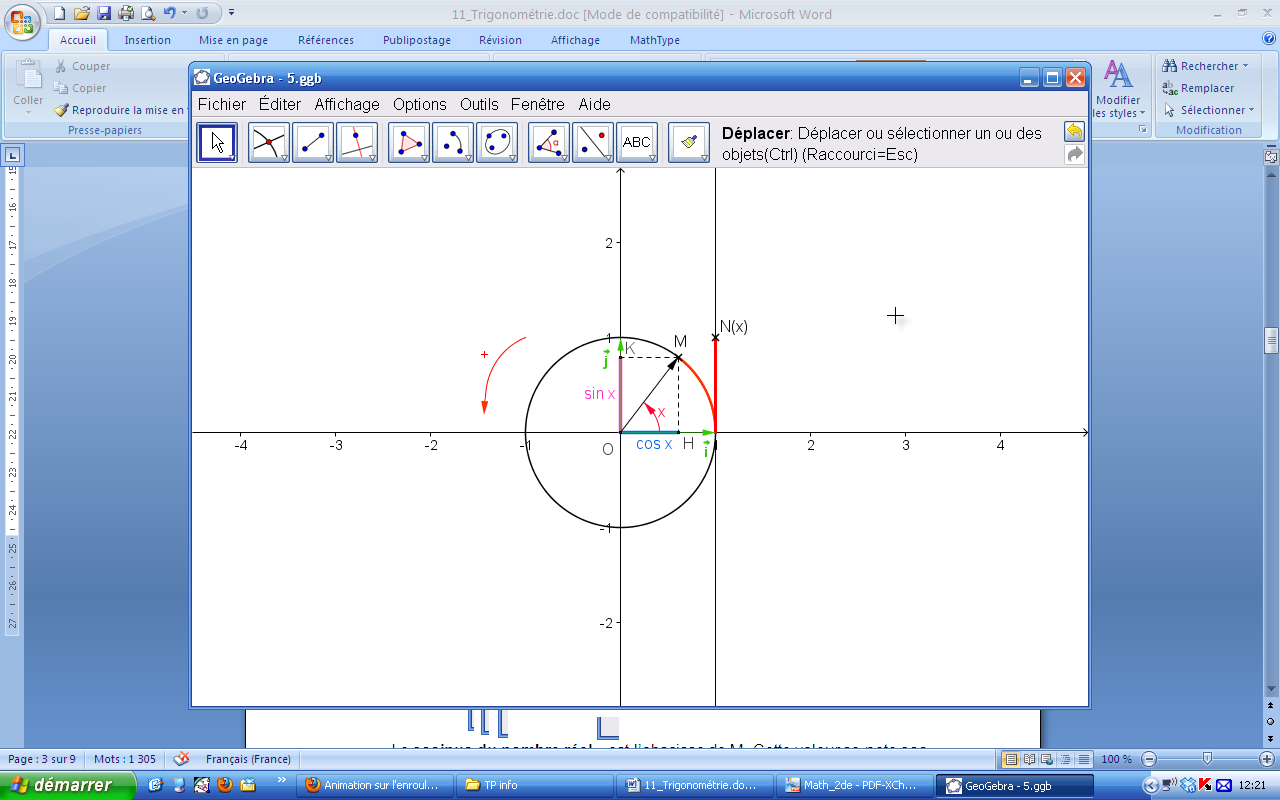 Définitions : - Le cosinus du nombre réel x est l’abscisse de M et on note cos x.- Le sinus du nombre réel x est l’ordonnée de M et on note sin x.Propriétés : Pour tout nombre réel , on a :1) 		2) 		3) cos2 x + sin2 x = 14) Valeurs remarquables des fonctions sinus et cosinus :II. Propriétés des fonctions cosinus et sinusA. PériodicitéPropriétés :1)  où k entier relatif     2) où k entier relatifDémonstration :Aux points de la droite orientée d'abscisses x et  ont fait correspondre le même point du cercle trigonométrique.Remarque : On dit que les fonctions cosinus et sinus sont périodiques de période .Conséquence :Pour tracer la courbe représentative de la fonction cosinus ou de la fonction sinus, il suffit de la tracer sur un intervalle de longueur  et de la compléter par translation.Méthode : Résoudre une équation et une inéquation trigonométriqueCapacité 3 et 4 p. 273B. Parité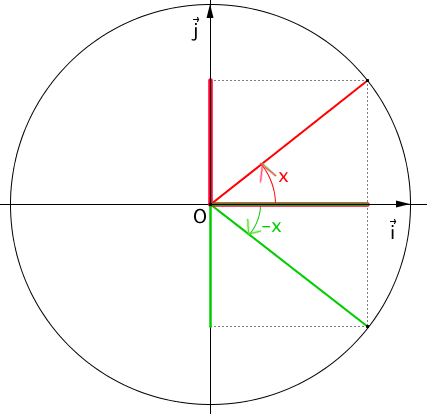 Propriétés :Pour tout nombre réel x, on a :1)  		2) Remarque : On dit que la fonction cosinus est paire et que la fonction sinus est impaire.Rappels : Une fonction f est paire lorsque pour tout réel x de son ensemble de définition D, –x appartient à D et .Une fonction f est impaire lorsque pour tout réel x de son ensemble de définition D, –x appartient à D et .Conséquences :- Dans un repère orthogonal, la courbe représentative de la fonction cosinus est symétrique par rapport à l'axe des ordonnées.- Dans un repère orthogonal, la courbe représentative de la fonction sinus est symétrique par rapport à l'origine.Méthode : Etudier la parité d'une fonction trigonométriqueDémontrer que la fonction f définie sur  par  est impaire.III. Dérivabilité et variationsA. DérivabilitéThéorème : Les fonctions cosinus et sinus sont dérivables sur  et on a : et Remarque :  se note également 	B. Variations	C. Représentations graphiques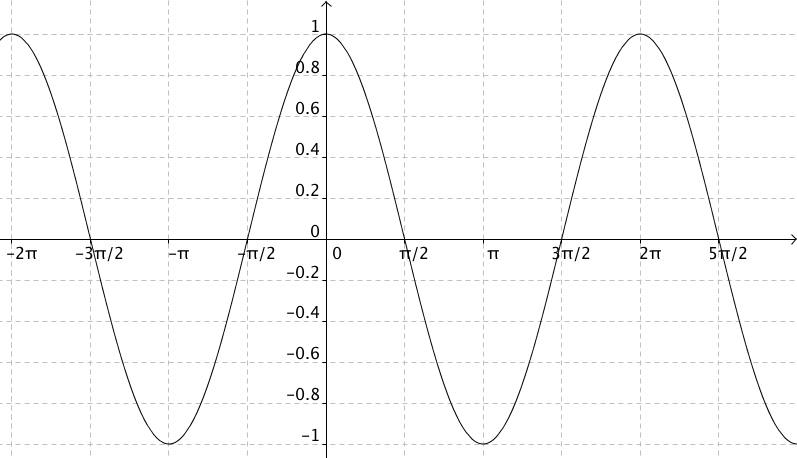 Fonction cosinus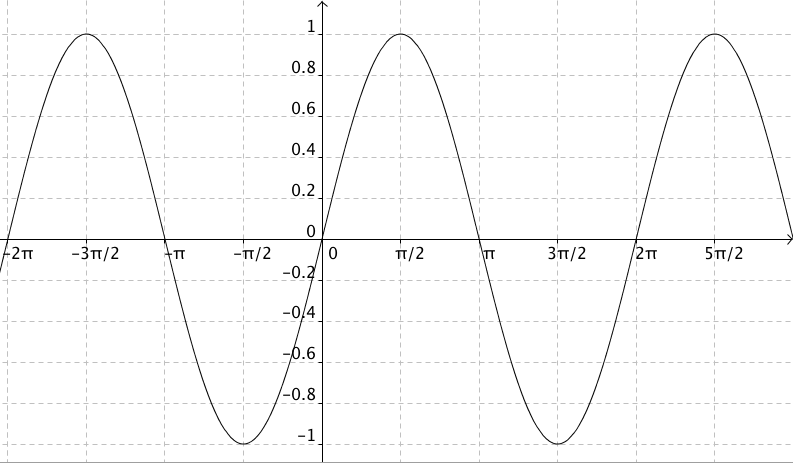 Fonction sinusMéthode : Etudier une fonction trigonométriqueCapacité 1 et 2 p. 271x010-1010x0                                                                0                                                             01                                                                 -1 x0                                                              1           +              0              –              –1                               10                                                             0